BULB OVERVIEW FOR CARS AND TRUCKS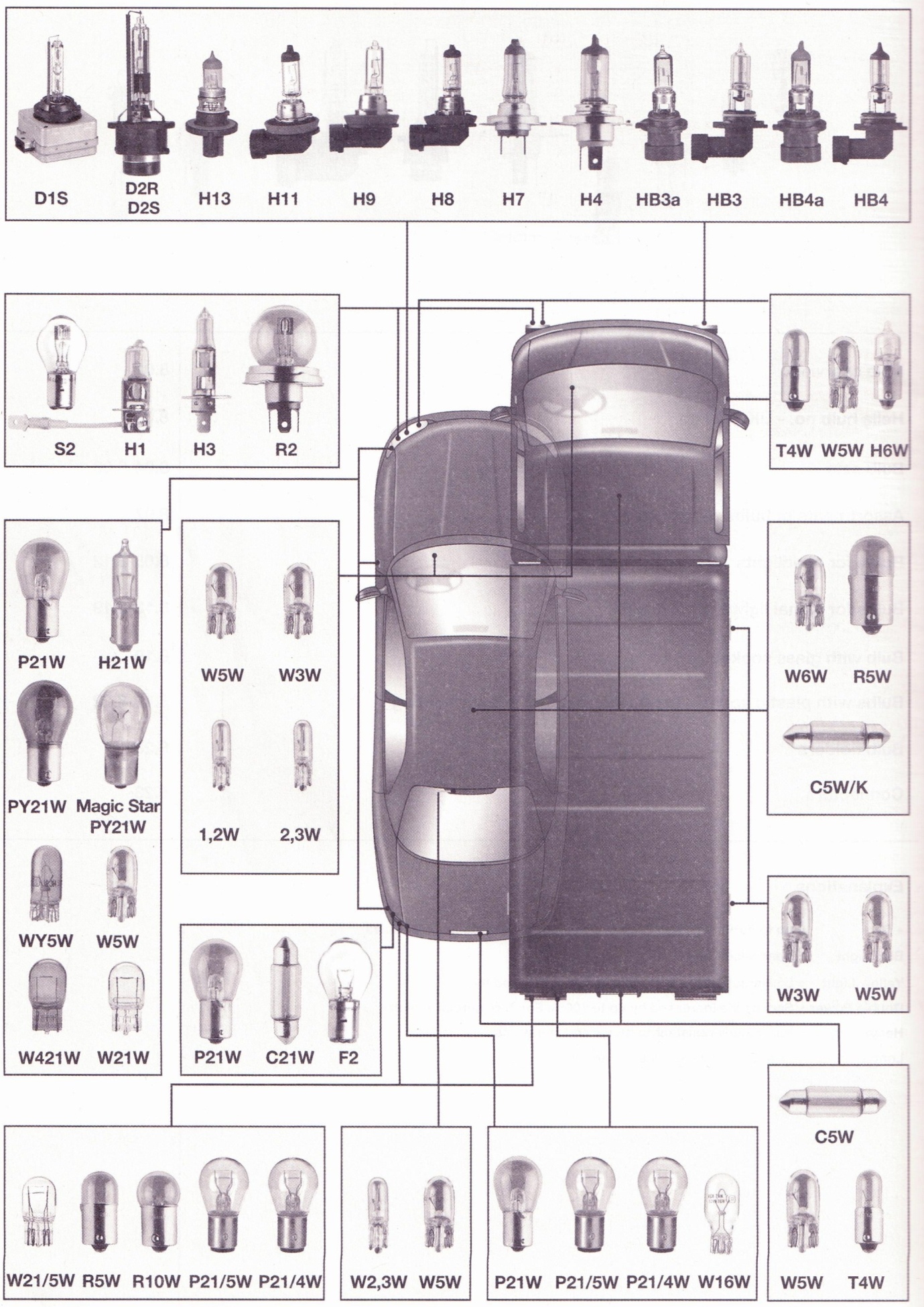 